ИСПОЛНИТЕЛЬНЫЙ КОМИТЕТШАПШИНСКОГО СЕЛЬСКОГО ПОСЕЛЕНИЯ ВЫСОКОГОРСКОГО МУНИЦИПАЛЬНОГО РАЙОНА РЕСПУБЛИКИ ТАТАРСТАНТАТАРСТАН РЕСПУБЛИКАСЫ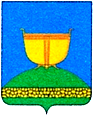 БИЕКТАУ МУНИЦИПАЛЬ РАЙОНЫ ШӘПШИ АВЫЛ ҖИРЛЕГЕБАШКАРМА КОМИТЕТЫ422708, Республика Татарстан, Высокогорский район,	    422708, Татарстан Республикасы, Биектау районы,с. Шапши, ул. Ленина, 1	   ШӘпши авылы, Ленин ур., 1Тел./факс: +7(84365) 77-236, e-mail: Shap.Vsg@tatar.ru _____________________________________________________________________________________________________________________________ РАСПОРЯЖЕНИЕ         от  25 мая 2023 года					                      № 2Об утверждении Перечня налоговых расходов Шапшинского сельского поселения Высокогорского муниципального района Республики Татарстан на 2023год и плановый период 2024 и 2025 годовВ соответствии с пунктом 4 Порядка формирования перечня налоговых расходов и проведения оценки налоговых расходов Шапшинского сельского поселения, утвержденного постановлением Исполнительного комитета Шапшинского сельского поселения Высокогорского муниципального района Республики Татарстан от 21.04.2021г. №21 «Об утверждении Порядка формирования перечня налоговых расходов и оценки налоговых расходов Шапшинского сельского поселения Высокогорского муниципального района Республики Татарстан» утвердить прилагаемый перечень налоговых расходов Шапшинского сельского поселения Высокогорского муниципального района Республики Татарстан на 2023 год и плановый период 2024 и 2025 годов. Руководитель Исполнительного комитетаШапшинского сельского поселения                                                            В.А.БеляковУтвержден Распоряжением   исполнительного   комитета Шапшинского сельского поселения   Высокогорского района Республики Татарстан от  25  мая 2023 года № 2Утвержден Распоряжением   исполнительного   комитета Шапшинского сельского поселения   Высокогорского района Республики Татарстан от  25  мая 2023 года № 2Утвержден Распоряжением   исполнительного   комитета Шапшинского сельского поселения   Высокогорского района Республики Татарстан от  25  мая 2023 года № 2Утвержден Распоряжением   исполнительного   комитета Шапшинского сельского поселения   Высокогорского района Республики Татарстан от  25  мая 2023 года № 2                                                Перечень налоговых расходов Шапшинского сельского поселения на 2023 год и плановый период 2024 и 2025 годов                                                Перечень налоговых расходов Шапшинского сельского поселения на 2023 год и плановый период 2024 и 2025 годов                                                Перечень налоговых расходов Шапшинского сельского поселения на 2023 год и плановый период 2024 и 2025 годов                                                Перечень налоговых расходов Шапшинского сельского поселения на 2023 год и плановый период 2024 и 2025 годов                                                Перечень налоговых расходов Шапшинского сельского поселения на 2023 год и плановый период 2024 и 2025 годов                                                Перечень налоговых расходов Шапшинского сельского поселения на 2023 год и плановый период 2024 и 2025 годов                                                Перечень налоговых расходов Шапшинского сельского поселения на 2023 год и плановый период 2024 и 2025 годов                                                Перечень налоговых расходов Шапшинского сельского поселения на 2023 год и плановый период 2024 и 2025 годов                                                Перечень налоговых расходов Шапшинского сельского поселения на 2023 год и плановый период 2024 и 2025 годов                                                Перечень налоговых расходов Шапшинского сельского поселения на 2023 год и плановый период 2024 и 2025 годов                                                Перечень налоговых расходов Шапшинского сельского поселения на 2023 год и плановый период 2024 и 2025 годов                                                Перечень налоговых расходов Шапшинского сельского поселения на 2023 год и плановый период 2024 и 2025 годов                                                Перечень налоговых расходов Шапшинского сельского поселения на 2023 год и плановый период 2024 и 2025 годов                                                Перечень налоговых расходов Шапшинского сельского поселения на 2023 год и плановый период 2024 и 2025 годов                                                Перечень налоговых расходов Шапшинского сельского поселения на 2023 год и плановый период 2024 и 2025 годов                                                Перечень налоговых расходов Шапшинского сельского поселения на 2023 год и плановый период 2024 и 2025 годов                                                Перечень налоговых расходов Шапшинского сельского поселения на 2023 год и плановый период 2024 и 2025 годов                                                Перечень налоговых расходов Шапшинского сельского поселения на 2023 год и плановый период 2024 и 2025 годов                                                Перечень налоговых расходов Шапшинского сельского поселения на 2023 год и плановый период 2024 и 2025 годов                                                Перечень налоговых расходов Шапшинского сельского поселения на 2023 год и плановый период 2024 и 2025 годовNп/пNп/пНПА устанавливающий льготуРеквизиты норм НПА, устанавливающего льготуУсловия предоставления налоговых льготУсловия предоставления налоговых льготУсловия предоставления налоговых льготЦелевая категория плательщиков налогов, для которых предусмотрены налоговые льготы, освобождения и иные преференцииДаты вступления в силу положений НПА субъектов РФ, устанавливающих налоговые льготы, освобождения и иные преференцииДаты вступления в силу положений НПА субъектов РФ, устанавливающих налоговые льготы, освобождения и иные преференцииДаты вступления в силу положений НПА субъектов РФ, устанавливающих налоговые льготы, освобождения и иные преференцииДаты начала действия, предоставленного НПА субъектов РФ, права на налоговые льготы, освобождения и иные преференцииДаты начала действия, предоставленного НПА субъектов РФ, права на налоговые льготы, освобождения и иные преференцииПериод действия налоговых льгот, освобождений и иных преференцийПериод действия налоговых льгот, освобождений и иных преференцийДата прекращения действия налоговых льгот, освобождений и иных преференцийДата прекращения действия налоговых льгот, освобождений и иных преференцийДата прекращения действия налоговых льгот, освобождений и иных преференцийНаименование налоговых льгот, освобождений и иных преференцийНаименование куратора налоговой льготы (налогового расхода)Целевая категория налоговой льготыЦелевая категория налоговой льготыNп/пNп/пНПА устанавливающий льготуРеквизиты норм НПА, устанавливающего льготуУсловия предоставления налоговых льготУсловия предоставления налоговых льготУсловия предоставления налоговых льготЦелевая категория плательщиков налогов, для которых предусмотрены налоговые льготы, освобождения и иные преференцииДаты вступления в силу положений НПА субъектов РФ, устанавливающих налоговые льготы, освобождения и иные преференцииДаты вступления в силу положений НПА субъектов РФ, устанавливающих налоговые льготы, освобождения и иные преференцииДаты вступления в силу положений НПА субъектов РФ, устанавливающих налоговые льготы, освобождения и иные преференцииДаты начала действия, предоставленного НПА субъектов РФ, права на налоговые льготы, освобождения и иные преференцииДаты начала действия, предоставленного НПА субъектов РФ, права на налоговые льготы, освобождения и иные преференцииПериод действия налоговых льгот, освобождений и иных преференцийПериод действия налоговых льгот, освобождений и иных преференцийДата прекращения действия налоговых льгот, освобождений и иных преференцийДата прекращения действия налоговых льгот, освобождений и иных преференцийДата прекращения действия налоговых льгот, освобождений и иных преференцийНаименование налоговых льгот, освобождений и иных преференцийНаименование куратора налоговой льготы (налогового расхода)Целевая категория налоговой льготыЦелевая категория налоговой льготы1123444566677889991011121211Решение Совета Шапшинского сельского поселения от 15.11.2019 №166 "О земельном налоге"п.7 подпункт 7.1.1В отношении земельных участков общего пользования (под лесами, лесопарками, парками, скверами, шоссе, проспектами, улицами, переулками, проездами, площадями, остановками, памятниками, набережными, колонками, водонапорными башнями, родниками, колодцами, артезианскими скважинами)В отношении земельных участков общего пользования (под лесами, лесопарками, парками, скверами, шоссе, проспектами, улицами, переулками, проездами, площадями, остановками, памятниками, набережными, колонками, водонапорными башнями, родниками, колодцами, артезианскими скважинами)В отношении земельных участков общего пользования (под лесами, лесопарками, парками, скверами, шоссе, проспектами, улицами, переулками, проездами, площадями, остановками, памятниками, набережными, колонками, водонапорными башнями, родниками, колодцами, артезианскими скважинами)Организации - в отношении земельных участков общего пользования (под лесами, лесопарками, парками, скверами, шоссе, проспектами, улицами, переулками, проездами, площадями, остановками, памятниками, набережными, колонками, водонапорными башнями, родниками, колодцами, артезианскими скважинами)15.11.2019г.15.11.2019г.15.11.2019г.01.01.2020г.01.01.2020г.Неограниченный (до даты прекращения действия льготы)Неограниченный (до даты прекращения действия льготы)Не установленоНе установленоНе установленоОсвобождение от уплаты налога: организации - в отношении земельных участков общего пользования (под лесами, лесопарками, парками, скверами, шоссе, проспектами, улицами, переулками, проездами, площадями, остановками, памятниками, набережными, колонками, водонапорными башнями, родниками, колодцами, артезианскими скважинами)МКУ "Финансово-бюджетная палата Высокогорского муниципального района РТ"Оптимизация финансовых потоков бюджетаОптимизация финансовых потоков бюджета22Решение Совета Шапшинского сельского поселения от 15.11.2019 №166 "О земельном налоге"п.7 подпункт 7.1.2В отношении земельных участков, занятых кладбищами, скотомогильниками, гражданскими захоронениямиВ отношении земельных участков, занятых кладбищами, скотомогильниками, гражданскими захоронениямиВ отношении земельных участков, занятых кладбищами, скотомогильниками, гражданскими захоронениямиОрганизации и учреждения - в отношении земельных участков, занятых кладбищами, скотомогильниками, гражданскими захоронениями15.11.2019г.15.11.2019г.15.11.2019г.01.01.2020г.01.01.2020г.Неограниченный (до даты прекращения действия льготы)Неограниченный (до даты прекращения действия льготы)Не установленоНе установленоНе установленоОсвобождение от уплаты налога: организации и учреждения - в отношении земельных участков, занятых кладбищами, скотомогильниками, гражданскими захоронениямиМКУ "Финансово-бюджетная палата Высокогорского муниципального района РТ"Оптимизация финансовых потоков бюджетаОптимизация финансовых потоков бюджета33Решение Совета Шапшинского сельского поселения от 15.11.2019 №166 "О земельном налоге"п.7 подпункт 7.1.3участники и инвалиды Великой Отечественной войны, участники и инвалиды иных боевых действий, а также граждане, на которых законодательством распространены социальные гарантии и льготы участников Великой Отечественной войны в отношении земельных участков с видами разрешенного использования, не направленными на извлечение прибыли (коммерческое использование)участники и инвалиды Великой Отечественной войны, участники и инвалиды иных боевых действий, а также граждане, на которых законодательством распространены социальные гарантии и льготы участников Великой Отечественной войны в отношении земельных участков с видами разрешенного использования, не направленными на извлечение прибыли (коммерческое использование)участники и инвалиды Великой Отечественной войны, участники и инвалиды иных боевых действий, а также граждане, на которых законодательством распространены социальные гарантии и льготы участников Великой Отечественной войны в отношении земельных участков с видами разрешенного использования, не направленными на извлечение прибыли (коммерческое использование)участники и инвалиды Великой Отечественной войны, участники и инвалиды иных боевых действий, а также граждане, на которых законодательством распространены социальные гарантии и льготы участников Великой Отечественной войны в отношении земельных участков с видами разрешенного использования, не направленными на извлечение прибыли (коммерческое использование)15.11.2019г.15.11.2019г.15.11.2019г.01.01.2020г.01.01.2020г.Неограниченный (до даты прекращения действия льготы)Неограниченный (до даты прекращения действия льготы)Не установленоНе установленоНе установленоОсвобождение от уплаты налога: участники и инвалиды Великой Отечественной войны, участники и инвалиды иных боевых действий, а также граждане, на которых законодательством распространены социальные гарантии и льготы участников Великой Отечественной войны в отношении земельных участков с видами разрешенного использования, не направленными на извлечение прибыли (коммерческое использование)МКУ "Финансово-бюджетная палата Высокогорского муниципального района РТ"Социальная поддержкаСоциальная поддержка44Решение Совета Шапшинского сельского поселения от 15.11.2019 №166 "О земельном налоге"п.7 подпункт 7.3.1казенные учреждения, бюджетные и автономные учреждения, финансируемые из федерального бюджета, бюджета Республики Татарстан и местного бюджетаказенные учреждения, бюджетные и автономные учреждения, финансируемые из федерального бюджета, бюджета Республики Татарстан и местного бюджетаказенные учреждения, бюджетные и автономные учреждения, финансируемые из федерального бюджета, бюджета Республики Татарстан и местного бюджетаказенные учреждения, бюджетные и автономные учреждения, финансируемые из федерального бюджета, бюджета Республики Татарстан и местного бюджета15.11.2019г.15.11.2019г.15.11.2019г.01.01.2020г.01.01.2020г.Неограниченный (до даты прекращения действия льготы)Неограниченный (до даты прекращения действия льготы)Не установленоНе установленоНе установленоПониженная ставка (0,07%): казенные учреждения, бюджетные и автономные учреждения, финансируемые из федерального бюджета, бюджета Республики Татарстан и местного бюджетаМКУ "Финансово-бюджетная палата Высокогорского муниципального района РТ"Оптимизация финансовых потоков бюджетаОптимизация финансовых потоков бюджета55Решение Совета Шапшинского сельского поселения от 15.11.2019 №166 "О земельном налоге"п.7 подпункт 7.3.2В отношении участков, предоставляемых под строительство и эксплуатацию автомобильных дорог общего пользования 1-3категорииВ отношении участков, предоставляемых под строительство и эксплуатацию автомобильных дорог общего пользования 1-3категорииВ отношении участков, предоставляемых под строительство и эксплуатацию автомобильных дорог общего пользования 1-3категорииОрганизации- в отношении участков, предоставляемых под строительство и эксплуатацию автомобильных дорог общего пользования 1-3категории15.11.2019г.15.11.2019г.15.11.2019г.01.01.2020г.01.01.2020г.Неограниченный (до даты прекращения действия льготы)Неограниченный (до даты прекращения действия льготы)Не установленоНе установленоНе установленоПониженная ставка (0,05%): в отношении участков, предоставляемых под строительство и эксплуатацию автомобильных дорог общего пользования 1-3категорииМКУ "Финансово-бюджетная палата Высокогорского муниципального района РТ"СтимулирующаяСтимулирующая66Решение Совета Шапшинского сельского поселения от 15.10.2015 №13 "О налоге на имущество физических лиц"п.3Физические лица, обладающие правом собственности на квартиру в многоквартирном одноэтажном жилом доме, состоящем из двух квартирФизические лица, обладающие правом собственности на квартиру в многоквартирном одноэтажном жилом доме, состоящем из двух квартирФизические лица, обладающие правом собственности на квартиру в многоквартирном одноэтажном жилом доме, состоящем из двух квартирФизические лица, обладающие правом собственности на квартиру в многоквартирном одноэтажном жилом доме, состоящем из двух квартир15.10.2015г.15.10.2015г.15.10.2015г.01.01.201501.01.2015Неограниченный (до даты прекращения действия льготы)Неограниченный (до даты прекращения действия льготы)Не установленоНе установленоНе установленоУменьшение суммы исчисленного налога на сумму, определяемую как процентная доля ставки налога в кадастровой стоимости 30 кв.м. общей площади этой квартиры: физические лица, обладающие правом собственности на квартиру в многоквартирном одноэтажном жилом доме, состоящем из двух квартирМКУ "Финансово-бюджетная палата Высокогорского муниципального района РТ"Социальная поддержкаСоциальная поддержка77Решение Совета Шапшинского сельского поселения от 15.10.2015 №13 "О налоге на имущество физических лиц"п.3 подпункт 3.1В отношении одного объекта налогообложения каждого вида объектов налогоообложения, находящегося в собственности и не используемого в предпринимательской деятельности - один из родителей (усыновителей, опекунов, попечителей), у которого на иждивении находятся и проживают с ними пятеро и более детей в возрасте до 18 летВ отношении одного объекта налогообложения каждого вида объектов налогоообложения, находящегося в собственности и не используемого в предпринимательской деятельности - один из родителей (усыновителей, опекунов, попечителей), у которого на иждивении находятся и проживают с ними пятеро и более детей в возрасте до 18 летВ отношении одного объекта налогообложения каждого вида объектов налогоообложения, находящегося в собственности и не используемого в предпринимательской деятельности - один из родителей (усыновителей, опекунов, попечителей), у которого на иждивении находятся и проживают с ними пятеро и более детей в возрасте до 18 летОдин из родителей (усыновителей, опекунов, попечителей), у которого на иждивении находятся и проживают с ними пятеро и более детей в возрасте до 18 лет, постоянно проживающим (зарегистрированным) на территории района15.10.2015г.15.10.2015г.15.10.2015г.01.01.201901.01.2019Неограниченный (до даты прекращения действия льготы)Неограниченный (до даты прекращения действия льготы)Не установленоНе установленоНе установленоОсвобождение от уплаты налога: Один из родителей (усыновителей, опекунов, попечителей), у которого на иждивении находятся и проживают с ними пятеро и более детей в возрасте до 18 летМКУ "Финансово-бюджетная палата Высокогорского муниципального района РТ"Социальная поддержкаСоциальная поддержка88Решение Совета Шапшинского сельского поселения от 15.11.2019 №166 "О земельном налоге"п.7 подпункт 7.1граждане Российской Федерации, проживающие и прописанные на территории Высокогорского муниципального района Республики Татарстан, призванные на военную службу по мобилизации в Вооруженные Силы Российской Федерации в соответствии с Указом Президента Российской Федерации  от 21 сентября 2022 года №647 «Об объявлении частичной мобилизации в Российской Федерации»граждане Российской Федерации, проживающие и прописанные на территории Высокогорского муниципального района Республики Татарстан, призванные на военную службу по мобилизации в Вооруженные Силы Российской Федерации в соответствии с Указом Президента Российской Федерации  от 21 сентября 2022 года №647 «Об объявлении частичной мобилизации в Российской Федерации»граждане Российской Федерации, проживающие и прописанные на территории Высокогорского муниципального района Республики Татарстан, призванные на военную службу по мобилизации в Вооруженные Силы Российской Федерации в соответствии с Указом Президента Российской Федерации  от 21 сентября 2022 года №647 «Об объявлении частичной мобилизации в Российской Федерации»граждане Российской Федерации, проживающие и прописанные на территории Высокогорского муниципального района Республики Татарстан, призванные на военную службу по мобилизации в Вооруженные Силы Российской Федерации в соответствии с Указом Президента Российской Федерации  от 21 сентября 2022 года №647 «Об объявлении частичной мобилизации в Российской Федерации»15.11.2019г.15.11.2019г.15.11.2019г.01.01.2021г.01.01.2021г.Неограниченный (до даты прекращения действия льготы)Неограниченный (до даты прекращения действия льготы)Не установленоНе установленоНе установленоОсвобождение от уплаты налогаМКУ "Финансово-бюджетная палата Высокогорского муниципального района РТ"Социальная поддержкаСоциальная поддержка99Решение Совета Шапшинского сельского поселения от 15.10.2015 №13 "О налоге на имущество физических лиц"п.3 подпункт 3.2граждане Российской Федерации, проживающие и прописанные на территории Высокогорского муниципального района Республики Татарстан, призванные на военную службу по мобилизации в Вооруженные Силы Российской Федерации в соответствии с Указом Президента Российской Федерации  от 21 сентября 2022 года №647 «Об объявлении частичной мобилизации в Российской Федерации»граждане Российской Федерации, проживающие и прописанные на территории Высокогорского муниципального района Республики Татарстан, призванные на военную службу по мобилизации в Вооруженные Силы Российской Федерации в соответствии с Указом Президента Российской Федерации  от 21 сентября 2022 года №647 «Об объявлении частичной мобилизации в Российской Федерации»граждане Российской Федерации, проживающие и прописанные на территории Высокогорского муниципального района Республики Татарстан, призванные на военную службу по мобилизации в Вооруженные Силы Российской Федерации в соответствии с Указом Президента Российской Федерации  от 21 сентября 2022 года №647 «Об объявлении частичной мобилизации в Российской Федерации»граждане Российской Федерации, проживающие и прописанные на территории Высокогорского муниципального района Республики Татарстан, призванные на военную службу по мобилизации в Вооруженные Силы Российской Федерации в соответствии с Указом Президента Российской Федерации  от 21 сентября 2022 года №647 «Об объявлении частичной мобилизации в Российской Федерации»15.10.2015г.15.10.2015г.15.10.2015г.01.01.2021г.01.01.2021г.Неограниченный (до даты прекращения действия льготы)Неограниченный (до даты прекращения действия льготы)Не установленоНе установленоНе установленоОсвобождение от уплаты налогаМКУ "Финансово-бюджетная палата Высокогорского муниципального района РТ"Социальная поддержкаСоциальная поддержка